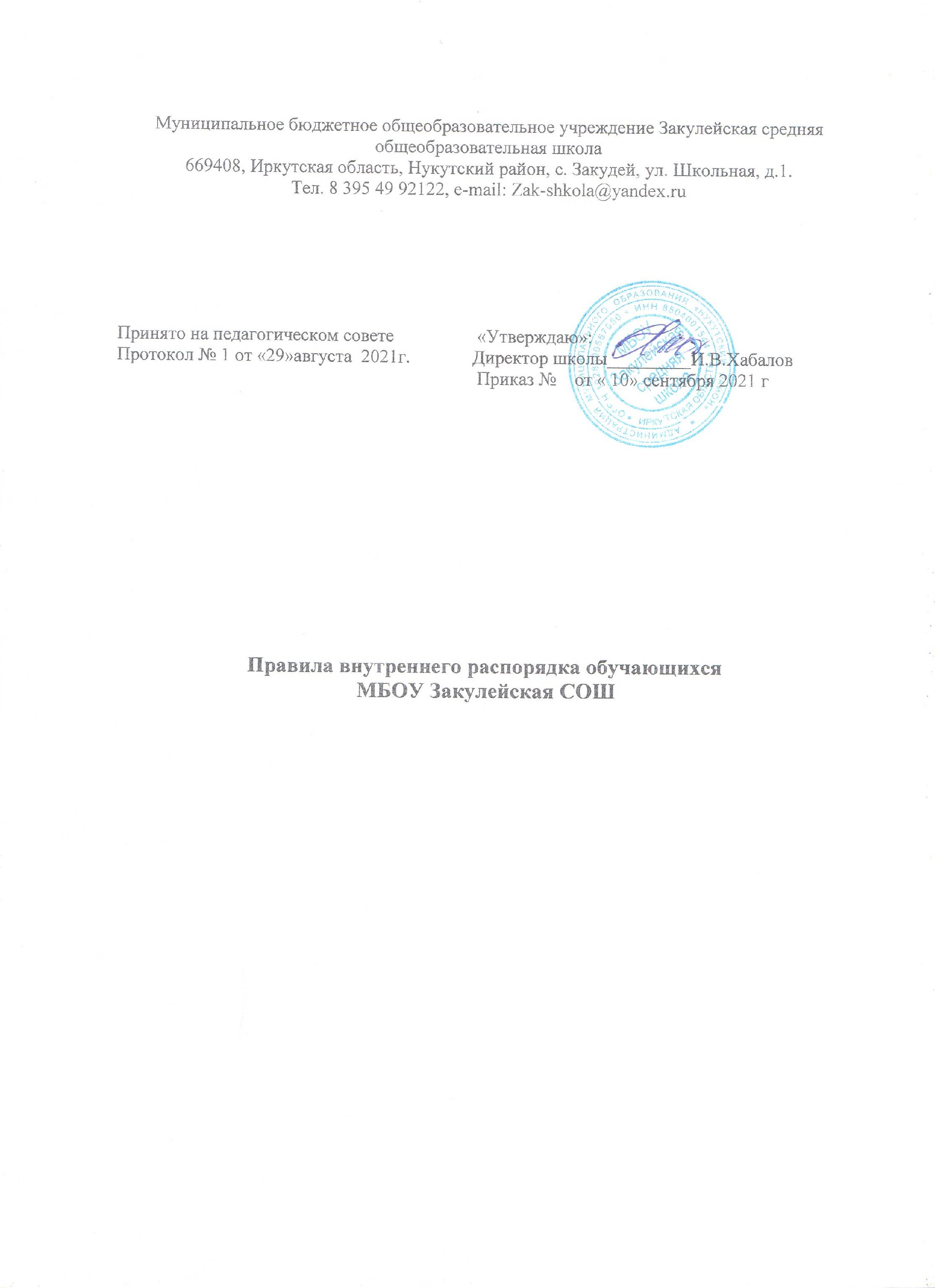 Общие положенияНастоящие Правила разработаны в соответствии с Федеральным законом от 29 декабря . №273-ФЗ «Об образовании в Российской Федерации» и Порядком применения к обучающимся и снятия с обучающихся мер дисциплинарного взыскания, утвержденные приказом Министерства образования и науки Российской Федерации от 15 марта . №185, Постановлением Главного государственного санитарного врача Российской Федерации от 28.09.2020г. № 28 «Об утверждении санитарных правил СП 2.4. 3648-20 "Санитарно-эпидемиологические требования к организациям воспитания и обучения, отдыха и оздоровления детей и молодежи"»; Уставом МБОУ Закулейская СОШ с учетом мнения Ученического совета и родительского комитета.Настоящие Правила регулируют режим организации образовательного процесса, права и обязанности обучающихся, применение поощрения и мер дисциплинарного взыскания к обучающимся МБОУ Закулейская СОШ (далее – «школа»)Настоящие Правила утверждены с учетом мнения ученического совета и родительского комитета школы.Дисциплина в ОУ поддерживается на основе уважения человеческого достоинства обучающихся и педагогических работников. Применение физического и (или) психического насилия по отношению к обучающимся не допускается.Настоящие Правила обязательны для исполнения всеми обучающимися школы и их родителями (законными представителями), обеспечивающими получение обучающимися общего образования.Текст настоящих Правил размещается на официальном сайте школы в сети Интернет.Режим  образовательного  процесса  регламентирован  локальным  актом  МБОУЗакулейская СОШ «Положение о режиме занятий обучающихся».Права, обязанности и ответственность обучающихсяОбучающиеся имеют право на:предоставление условий для обучения с учетом особенностей психофизического развития и состояния здоровья, в том числе получение социально-педагогической и психологической помощи, бесплатной психолого-медико-педагогической коррекции;обучение по индивидуальному учебному плану, в том числе ускоренное обучение в пределах осваиваемой образовательной программы в порядке, установленном положением об обучении по индивидуальному учебному плану;повторное (не более двух раз) прохождение промежуточной аттестации по учебному предмету, курсу, дисциплине (модулю) в сроки, определяемые школой, в пределах одного года с момента образования академической задолженности;выбор факультативных и элективных учебных предметов, курсов, дисциплин (модулей) из перечня, предлагаемого школой (после получения основного общего образования);освоение наряду с предметами по осваиваемой образовательной программе любых других предметов, преподаваемых в школе, в порядке, установленном положением об освоении предметов, курсов, дисциплин (модулей);зачет результатов освоения ими предметов в других организациях, осуществляющихобразовательную деятельность, в соответствии с порядком зачета результатов освоения учащимися учебных предметов, курсов, дисциплин (модулей), дополнительных образовательных программ в других организациях, осуществляющих образовательную деятельность;уважение человеческого достоинства, защиту от всех форм физического и психического насилия, оскорбления личности, охрану жизни и здоровья;свободу совести, информации, свободное выражение собственных взглядов и убеждений;каникулы в соответствии с календарным графиком школы;перевод для получения образования по другой форме обучения и форме получения образования в порядке, установленном законодательством об образовании;перевод в другую образовательную организацию, реализующую образовательную программу соответствующего уровня, в порядке, предусмотренном федеральным органом исполнительной власти, осуществляющим функции по выработке государственной политики и нормативно-правовому регулированию в сфере образования;участие в управлении школы в порядке, установленном уставом и положением об ученическом совете школы;ознакомление со свидетельством о государственной регистрации, с уставом, с лицензией на осуществление образовательной деятельности, со свидетельством о государственной аккредитации, с учебной документацией, другими документами, регламентирующими организацию и осуществление образовательной деятельности в школе;обжалование локальных актов школы в установленном законодательством РФ порядке;бесплатное пользование учебниками, учебными пособиями, средствами обучения и воспитания в пределах федеральных государственных образовательных стандартов, библиотечно-информационными ресурсами, учебной базой школы;пользование в установленном порядке объектами культуры и объектами спорта школы;развитие своих творческих способностей и интересов, включая участие в конкурсах, олимпиадах, выставках, смотрах, физкультурных и спортивных мероприятиях, в том числе в официальных спортивных соревнованиях и других массовых мероприятиях;поощрение за успехи в учебной, физкультурной, спортивной, общественной, научной, научно-технической, творческой, экспериментальной и инновационной деятельности в соответствии с п. 4.1 настоящих Правил;благоприятную среду жизнедеятельности без окружающего табачного дыма и охрану здоровья от воздействия окружающего табачного дыма и последствий потребления табака;посещение по своему выбору мероприятий, которые проводятся в школе и не предусмотрены учебным планом, в порядке, установленном соответствующим положением;ношение часов, аксессуаров и скромных неброских украшений, соответствующих деловому стилю одежды;обращение в комиссию по урегулированию споров между участниками образовательных отношений.Обучающиеся обязаны:добросовестно осваивать образовательную программу, выполнять индивидуальный учебный план, в том числе посещать предусмотренные учебным планом или индивидуальным учебным планом учебные занятия, осуществлять самостоятельную подготовку к ним, выполнять задания, данные педагогическими работниками в рамках образовательной программы;ликвидировать академическую задолженность в сроки, определяемые школой;выполнять требования устава, настоящих Правил и иных локальных нормативных актов школы по вопросам организации и осуществления образовательной деятельности;заботиться о сохранении и укреплении своего здоровья, стремиться к нравственному, духовному и физическому развитию и самосовершенствованию;немедленно информировать педагогического работника, ответственного за осуществление мероприятия, о каждом несчастном случае, произошедшем с ними или очевидцами которого они стали;уважать честь и достоинство других обучающихся и работников школы, не создавать препятствий для получения образования другими учащимися;бережно относиться к имуществу школы;соблюдать режим организации образовательного процесса, принятый в школе;находиться в школе только в сменной обуви, иметь опрятный и ухоженный внешний вид. На учебных занятиях (кроме занятий, требующих специальной формы одежды) присутствовать только в светской одежде делового стиля. На учебных занятиях, требующих специальной формы одежды (физкультура, технология и т.п.) присутствовать только в специальной одежде и обуви;соблюдать нормы законодательства в сфере охраны здоровья граждан от воздействия окружающего табачного дыма и последствий потребления табака;не осуществлять действия, влекущие за собой нарушение прав других граждан на благоприятную среду жизнедеятельности без окружающего табачного дыма и охрану их здоровья от воздействия окружающего табачного дыма и последствий потребления табака;своевременно проходить все необходимые медицинские осмотры.Обучающимся запрещается:приносить, передавать, использовать в школе и на ее территории оружие, спиртные напитки, табачные изделия, токсические и наркотические вещества и иные предметы и вещества, способные причинить вред здоровью участников образовательного процесса и (или) деморализовать образовательный процесс;приносить, передавать использовать любые предметы и вещества, могущие привести к взрывам, возгораниям и отравлению;иметь неряшливый и вызывающий внешний вид;применять физическую силу в отношении других обучающихся, работников Школы и иных лиц.За неисполнение или нарушение устава школы, настоящих Правил и иных локальных нормативных актов по вопросам организации и осуществления образовательной деятельности обучающиеся несут ответственность в соответствии с настоящими Правилами.Поощрения и дисциплинарное воздействиеЗа образцовое выполнение своих обязанностей, повышение качества обученности, безупречную учебу, достижения на олимпиадах, конкурсах, смотрах и за другие достижения в учебной и внеучебной деятельности к обучающимся школы могут быть применены поощрения. Виды и порядок поощрений изложены в локальном акте школы«Положение о поощрениях обучающихся за успехи в учебной, физкультурной, спортивной, общественной, научной, научно-технической, творческой, экспериментальной и инновационной деятельности».За нарушение Устава, настоящих Правил и иных локальных нормативных актов школы к обучающимся могут быть применены меры дисциплинарного воздействия, которые регламентированы Уставом школы.Не допускаются меры дисциплинарного воздействия к обучающимся по образовательным программам начального общего образования, обучающимся с ограниченными возможностями здоровья (с задержкой психического развития и различными формами умственной отсталости).Не допускается применение мер дисциплинарного взыскания к обучающимся во время их болезни, каникул, академического отпуска, отпуска по беременности и родам или отпуска по уходу за ребенком.Защита прав обучающихся5.1.	В	целях	защиты	своих	прав	обучающиеся	и	их	законные	представители самостоятельно или через своих представителей вправе:направлять в органы управления школой обращения о нарушении и (или) ущемлении ее работниками прав, свобод и социальных гарантий обучающихся;обращаться	в	комиссию	по	урегулированию	споров	между	участниками образовательных отношений;использовать не запрещенные законодательством РФ иные способы защиты своих прав и законных интересов.